اللجنة المعنية بالتنمية والملكية الفكريةالدورة التاسعة عشرةجنيف، من 15 إلى 19 مايو 2017جدول الأعمالالذي اعتمدته اللجنةافتتاح الدورةانتخاب أعضاء المكتباعتماد جدول الأعمالانظر هذه الوثيقة.اعتماد مشروع تقرير الدورة الثامنة عشرة للجنةانظر الوثيقة CDIP/18/11 Prov..بيانات عامةرصد تنفيذ جميع توصيات أجندة التنمية وتقييمها ومناقشتها وإعداد تقارير بشأنها والنظر في تقرير المدير العام عن تنفيذ أجندة التنميةتقرير المدير العام عن تنفيذ أجندة التنميةانظر الوثيقة CDIP/19/2.التقرير التقييمي بشأن مشروع الملكية الفكرية وإدارة التصاميم لتطوير الأعمال في البلدان النامية والبلدان الأقل نمواًانظر الوثيقة CDIP/19/4.تقرير مرحلي عن أنشطة الويبو الجديدة المتعلقة بالانتفاع بحق المؤلف للنهوض بالنفاذ إلى المعلومات والمواد الإبداعيةانظر الوثيقة CDIP/19/8.6."1"	المساعدة التقنية التي تقدمها الويبو في مجال التعاون لأغراض التنميةالتحسينات الممكن إدخالها على الصفحة الإلكترونية الخاصة بالمساعدة التقنية التي تقدمها الويبوانظر الوثيقة CDIP/19/10.النظر في برنامج عمل لتنفيذ التوصيات المعتمدةتقرير بشأن توصيات الاستعراض المستقل لتنفيذ توصيات أجندة التنميةانظر الوثيقتين CDIP/18/7 وCDIP/19/3.خارطة أنشطة التعاون فيما بين بلدان الجنوب داخل المنظمة العالمية للملكية الفكريةانظر الوثيقة CDIP/19/5.تقرير بشأن مساهمة الويبو في تنفيذ أهداف التنمية المستدامة والغايات المرتبطة بهاانظر الوثيقة CDIP/19/6.اقتراح من المجموعة الأفريقية حول تنظيم مؤتمر دولي مرّة كل سنتين بشأن الملكية الفكرية والتنميةانظر الوثيقة CDIP/19/7.المشروع المقترح من جنوب أفريقيا بشأن إدارة الملكية الفكرية ونقل التكنولوجيا: الترويج لاستخدام الملكية الفكرية على نحو فعال في البلدان النامية والبلدان الأقل نموا والبلدان التي تمر اقتصاداتها بمرحلة انتقاليةانظر الوثيقة CDIP/19/11.قرار الجمعية العامة للويبو في المسائل المتعلقة باللجنة المعنية بالتنمية والملكية الفكريةانظر الوثيقتين CDIP/12/5 وCDIP/18/10.مناقشات حول طريقة تناول أهداف التنمية المستدامة في الدورات المقبلة للجنةانظر الوثيقة CDIP18/4.مناقشات حول الاقتراح المشترك المقدم من وفود الولايات المتحدة وأستراليا وكندا بشأن الأنشطة المرتبطة بنقل التكنولوجياانظر المرفق الأول من الوثيقة CDIP/18/6 Rev..العمل المقبلملخص الرئيساختتام الدورة[نهاية الوثيقة]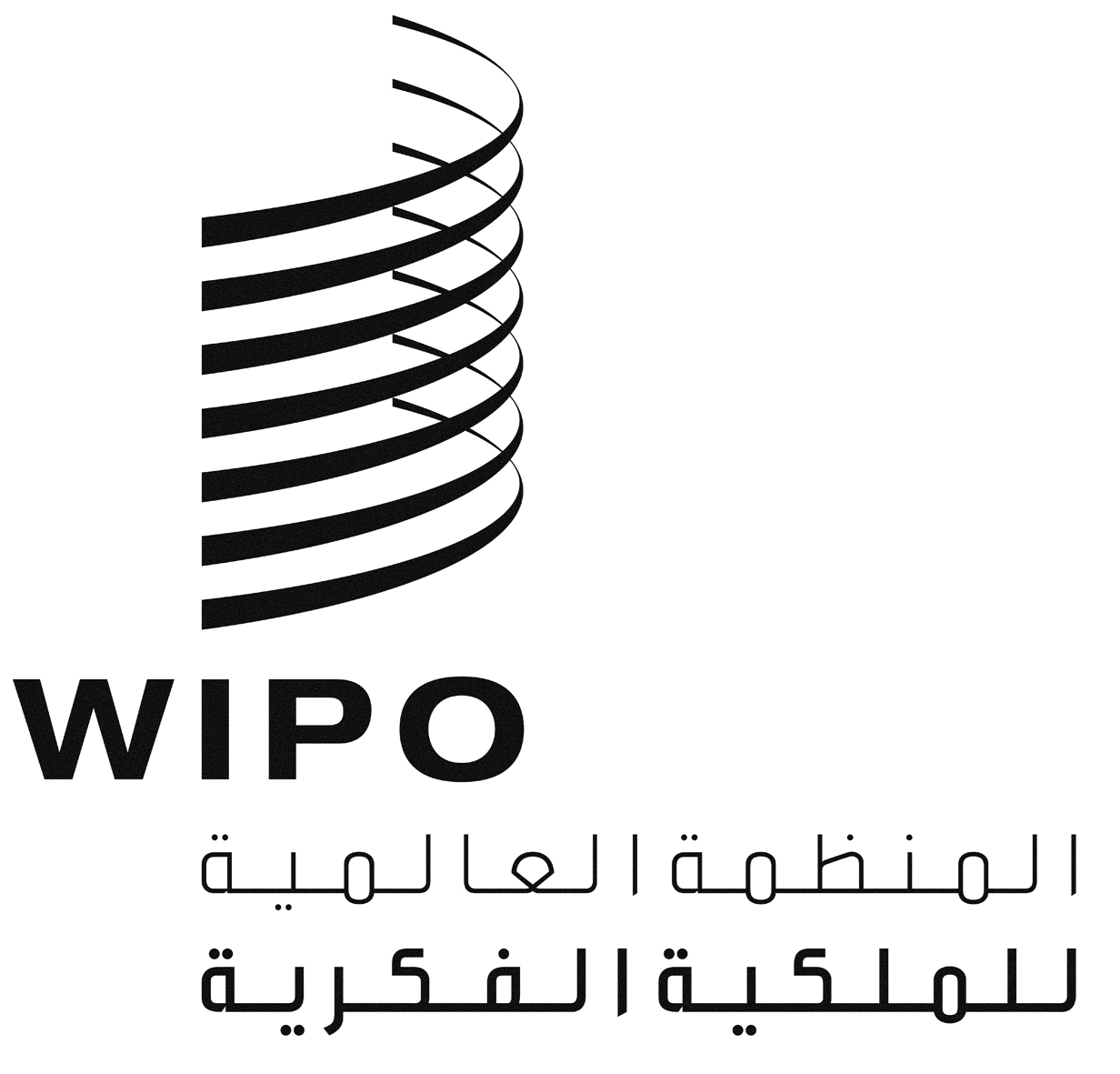 ACDIP/19/1 CDIP/19/1 CDIP/19/1 الأصل: بالإنكليزيةالأصل: بالإنكليزيةالأصل: بالإنكليزيةالتاريخ: 15 مايو 2017التاريخ: 15 مايو 2017التاريخ: 15 مايو 2017